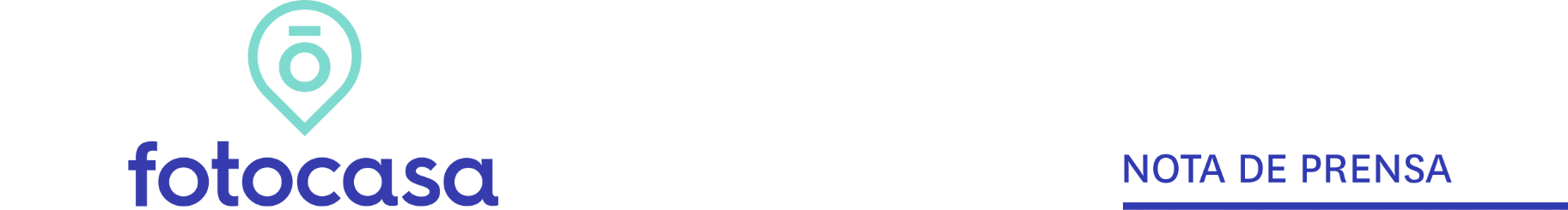 OCTUBRE: PRECIO VIVIENDA EN ALQUILEREl precio de la vivienda en alquiler sube un 1,4% mensual en octubreEl precio del alquiler se sitúa en octubre en 8,22 €/m2 al mes y vuelve a datos de 2010Interanualmente, el precio de la vivienda sube un 2,7%Barcelona es el municipio más caro para alquilar una viviendaSube el precio del alquiler diez distritos de Madrid y en ocho de Barcelona
Madrid, 19 de noviembre de 2018El precio medio de la vivienda en alquiler en España incrementa un 1,4% mensual  y se sitúa en 8,22€/m2 al mes, según los últimos datos del portal inmobiliario Fotocasa. En cuanto al incremento interanual, el precio de la vivienda en alquiler sube un 2,7% respecto al año pasado. Este incremento interanual continúa con la senda alcista de los últimos 44 meses, tan sólo roto el pasado mes de agosto cuando el precio interanual cayó un -2,2%.“El precio medio del alquiler sigue subiendo en España, pero a un ritmo muy inferior a cómo lo hacía hace un año, cuando registrábamos subidas interanuales de dos dígitos. Aun así, nuestros datos revelan fuertes tensiones en los precios en las principales capitales del país, lo cual es llamativo sobre todo teniendo en cuenta que en buena parte de ellas ya hemos superado los precios máximos que registramos en 2007 y 2008”, explica Beatriz Toribio, directora de Estudios de Fotocasa.Por otro lado, el precio medio del mes de octubre (8,22 €/m2 al mes) nos devuelve a datos de agosto de 2010, cuando el precio del alquiler se situó en 8,22 €/m2 al mes. Desde que alcanzó el precio máximo en mayo de 2007 (10,12 €/m2 al mes) el precio de la vivienda lleva acumulada una caída del -18,8%.Evolución interanual precio de la vivienda en alquiler (2007-2018)El precio mensual sube en nueve comunidadesEn cuanto a las comunidades autónomas, en octubre sube el precio en nueve comunidades. La comunidad que más sube el precio mensual en octubre es la Comunitat Valenciana (1,8%), seguido de La Rioja (1,6%), Galicia (1,3%), Madrid (0,9%) y Cataluña, Baleares y Aragón, que suben un 0,8%. Incrementos mensuales por CC.AA. en octubreEn el otro extremo, cuatro comunidades incrementan el precio interanual en octubre. Se trata de Navarra (2,6%), Canarias (-0,4%), Murcia (-0,3%) y País Vasco (-0,2%).Descensos interanuales por CC.AA. en octubrePor su parte, cuatro comunidades mantienen el precio estable respecto al mes anterior. Se trata de Castilla y León, Extremadura, Asturias y Cantabria.En cuanto al ranking de precios, Madrid es la comunidad más cara para alquilar una vivienda de segunda mano, con un precio de 12,92 €/m2 al mes. Le sigue Cataluña (12,09 €/m2 al mes), País Vasco (9,76 €/m2 al mes) y Baleares (9,66 €/m2 al mes). En el lado opuesto, Extremadura (4,63 €/m2 al mes) y Castilla-La Mancha (5,01 €/m2 al mes) son las dos comunidades con los precios de la vivienda en alquiler más asequibles.Respecto a la evolución por provincias, 27 de ellas registran aumentos mensuales en el precio del alquiler respecto al pasado año, con incrementos que van del 3,3% en Valencia al 0,1% de Salamanca, Málaga, Teruel y Toledo. Por el contrario, el precio del alquiler desciende mensualmente en 18 provincias con descensos que van del -0,1% de Granada a la caída del -3,4% de Álava.Barcelona es el municipio más caro para alquilar una viviendaRespecto al análisis de los municipios, en el mes de octubre destaca un mes más la ciudad de Barcelona como la más cara para alquilar una vivienda con 16,08 €/m2 al mes y registra un incremento interanual del 5,7%. Le sigue Madrid (14,86 €/m2 al mes), Gavà (14,84 €/m2 al mes) y Sitges (14,72 €/m2 al mes).Sube el precio en diez distritos de Madrid y en ocho de BarcelonaDe los 21 distritos analizados por Fotocasa, diez registran aumentos del precio en el mes de octubre. Villa de Vallecas, Fuencarral y Barajas son los distritos que registran un precio más alto con un 4,3%, 3,5% y 3,4%, respectivamente. Por el contrario, Chamartín es el distrito que registra un mayor descenso en el mes de octubre en concreto lo hace con un -2,4%. En cuanto a los distritos con mayor y menor precio, Salamanca es el distrito más caro de la capital para alquilar una vivienda con un precio de 18,04€/m2. Le siguen Chamberí con 17,88€/m2, Centro con 16,38€/m2 y Retiro con 15,87€/m2. En el lado opuesto, Vicálvaro es el distrito más económico para alquilar una vivienda, con un precio medio de 10,13€/m2. Distritos de Madrid con mayor y menor ascenso mensual en el precio de la viviendaEn la ciudad de Barcelona, de los diez distritos analizados por Fotocasa, ocho incrementan el precio en octubre. El mayor ascenso se da en Les Corts, con una subida del 2,7%. Horta-Guinardó y Sant Martí son los dos únicos distritos que han sufrido un descenso en el precio, ambos con un -0,1%. Variación mensual distritos BarcelonaSobre FotocasaPortal inmobiliario que dispone de oferta de inmuebles de segunda mano, promociones de obra nueva y alquiler. Cada mes genera un tráfico de 22 millones de visitas al mes (70% a través de dispositivos móviles) y 650 millones de páginas vistas y cada día la visitan un promedio de 493.000 usuarios únicos.Mensualmente elabora el índice inmobiliario Fotocasa, un informe de referencia sobre la evolución del precio medio de la vivienda en España, tanto en venta como en alquiler.Fotocasa pertenece a Schibsted Spain, la compañía de anuncios clasificados y de ofertas de empleo más grande y diversificada del país. Además de gestionar el portal inmobiliario Fotocasa, cuenta con los siguientes portales de referencia: vibbo, Infojobs.net, habitaclia, coches.net, motos.net y milanuncios. Schibsted Spain forma parte del grupo internacional de origen noruego Schibsted Media Group, que está presente en más de 30 países y cuenta con 6.800 empleados. Más información en la web de Schibsted Media Group.Departamento de Comunicación de FotocasaAnaïs LópezTlf.: 93 576 56 79Móvil: 620 66 29 26comunicacion@fotocasa.eshttp://prensa.fotocasa.estwitter: @fotocasaCC.AA.Octubre 2018(€/m²)Comunitat Valenciana1,8 %La Rioja1,6 %Galicia1,3 %Madrid0,9 %Cataluña0,8 %Baleares0,8 %Aragón0,8 %Andalucía0,2 %Castilla-La Mancha0,1 %CC.AA.Octubre 2018(€/m²)Navarra-2,6 %Canarias-0,4 %Región de Murcia-0,3 %País Vasco-0,2 %DistritoVariaciónmensual (%)Octubre 2018
(€/m2)Centro23,1%16,38€Villa de Vallecas19,8%11,32€Chamberí19,3%17,88€Villaverde15,8%10,18€Retiro15,1%15,87€Salamanca11,6%18,04€Arganzuela11,0%14,28€Moncloa10,7%15,67€Puente de Vallecas10,3%11,17€Carabanchel9,9%11,07€Vicálvaro9,0%10,13€San Blas8,9%11,85€Usera8,6%10,73€Ciudad Lineal7,5%12,83€Barajas7,4%11,75€Latina7,1%10,65€Moratalaz6,7%10,52€Fuencarral4,6%12,59€Hortaleza4,2%12,78€Tetuán3,7%15,23€Chamartín3,6%15,02€DistritosVariaciónmensual (%)Octubre 2018
(€/m2)Les Corts2,7%16,09€Ciutat Vella2,6%17,42€Sants - Montjuïc1,9%15,08€Sarrià - Sant Gervasi1,8%17,09€Nou Barris0,9%12,73€Gràcia0,7%15,45€Sant Andreu0,4%12,98€Eixample0,1%16,44€Sant Martí-0,1%15,89€Horta - Guinardó-0,1%13,16€